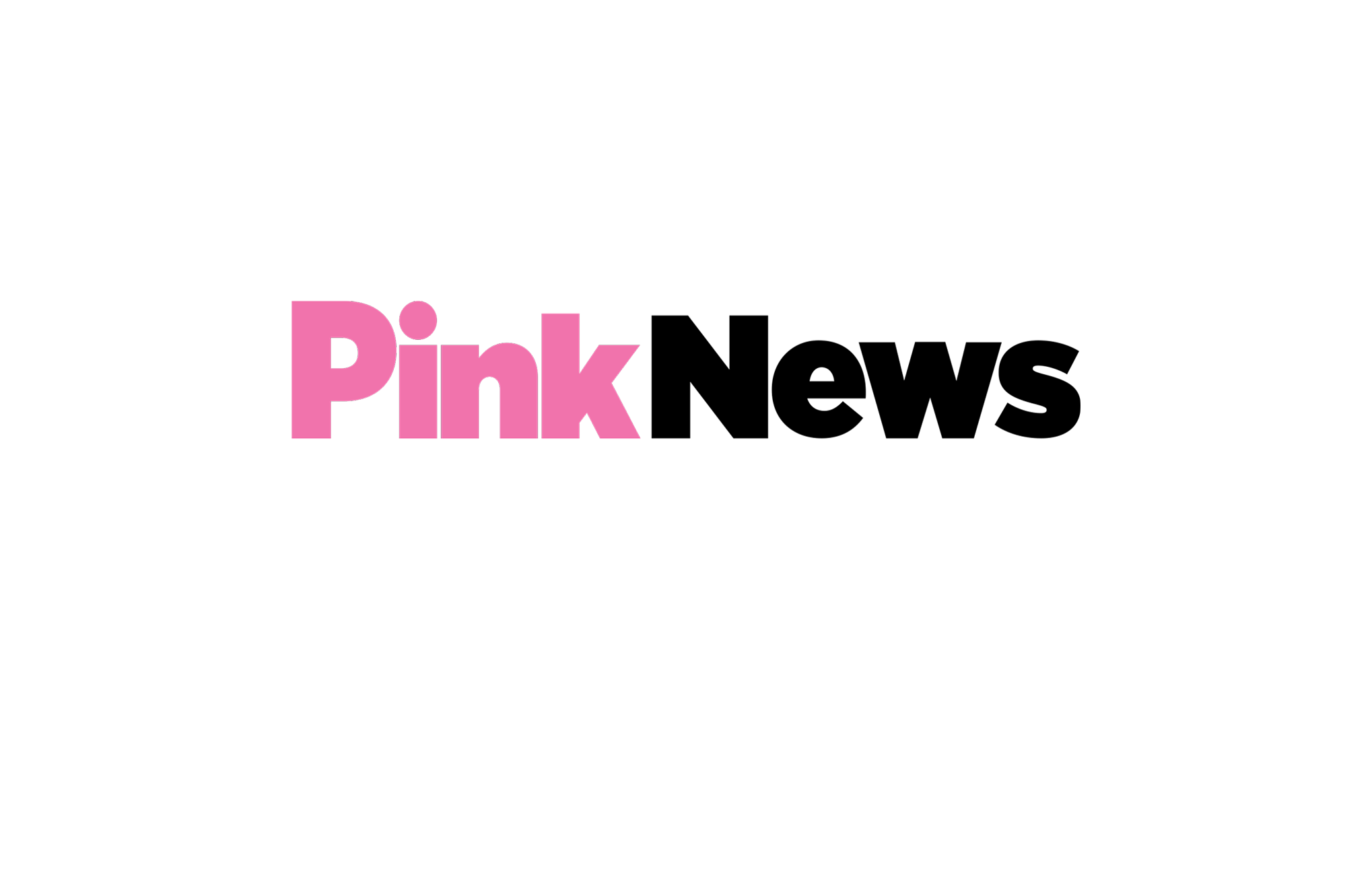 Public Sector Equality Award Nomination FormThe annual PinkNews Awards evening recognises the contributions of politicians, campaigners, charities, businesses, public sector employers, broadcasters and journalists towards achieving LGBT+ equality at home and overseas. The Public Sector Equality Award celebrates the efforts that public sector employers have undertaken to improve LGBT+ equality over the past year. PinkNews is interested to hear more about your LGBT+ friendly policies for employees, customers and suppliers, advertising campaigns and events. Please describe what policies/processes are already in place and if there are any further plans to develop anything else to benefit LGBT+ employees, customers, clients and suppliers.  The PinkNews Awards evening will be held on Wednesday 17th October 2018 in Westminster, London. Should you be shortlisted for the Public Sector Equality Award, you will receive one complimentary invitation for a representative to attend the Awards. There are limited table packages available, if this is of interest, we recommend you reserve a table in advance to avoid disappointment. There is no cost to submit a nomination. For employers interested in having their LGBT+ efforts and achievements celebrated, the first step is to enter a nomination by answering the questions below.  The nomination will then be assessed by a judging panel which consists of members of the PinkNews team and leading politicians, business and community leaders. The judging panel will suggest a shortlist which will be voted on by PinkNews readers and a final judging panel.  
To put your organisation forward to be considered for an award please answer the questions below providing as much information as possible. The deadline to complete this nomination form is Friday 27th April 2018. Please email the completed form and attach any relevant evidence to support your nomination in an email to Amanda Gale nominations@pinknews.co.uk. We wish you the best of luck with your nomination. Please do not hesitate to get in touch if you have any further questions. Thank you for completing your nomination. Please note: We welcome applications from all organisations, big or small.Company name: Your name: Your job title/position: Your email address:Your contact number: What LGBT+ initiatives do you run internally, for your LGBT+ employees and allies?(300-500 words)What LGBT+ initiatives do you run externally, for suppliers, customers, and clients, as well as working with other LGBT+ organisations?(300-500 words)How do you lead in the public sector on LGBT+ issues?(max 300 words)Please provide testimonials from an LGBT+ staff network or staff member.